«Будь рядом с ребенком!»В нашей стране ежегодно констатируются случаи гибели и травматизма детей. Зачастую решающим фактором в возникновении подобных происшествий является отсутствие контроля со стороны взрослых. Порой призывы не дают желаемых результатов, остаются неуслышанными, а родители в свою очередь практически не уделяют внимание обучению детей элементарным правилам безопасности. Но хуже того, они иногда сами подают пример небезопасного поведения.Чтобы в очередной раз обратить внимание родителей к проблеме детской гибели, повлиять на беспечное отношение к вопросам безопасности детей, предупредить возможную трагедию, научить детей правилам безопасности. На существующую социальную проблему, ЦИБЖиВО НИИ ПБиЧС разработана новая информационная кампания «Будь рядом с ребенком!», направленная на предупреждение гибели детей на пожарах и водоемах.Многие родители считают, что ребенка можно оставить одного дома даже на несколько минут, тем более с телефоном, так как есть возможность связаться с ним в любую минуту. А для того, чтобы увлечь ребенка, на гаджете включают мультфильмы, игры либо видеоролики. Таким образом, он будет находиться под их контролем и в безопасности. Но это ошибочное мнение. Родители забывают, что в момент возникновения угрозы звонок не сможет уберечь и спасти ребенка от опасности. Оставляя на виду или в доступном для ребенка месте спички, зажигалки, емкости с горючими материалами, взрослые, сами того не желая, провоцируют детей на опасные игры, последствия которых порой необратимы. Взрослые! Постарайтесь организовать досуг детей таким образом, чтобы они не оставались наедине со своими фантазиями. Создайте все условия, чтобы спички, бытовые газовые и электрические приборы, бытовая химия, таблетки, монеты и прочие мелкие предметы не стали игрушкой для малышей. Обращайте внимание на то, чем малыши заняты. Пресекайте их небезопасные игры. В доверительной обстановке постарайтесь привить ребенку основные навыки безопасности жизнедеятельности.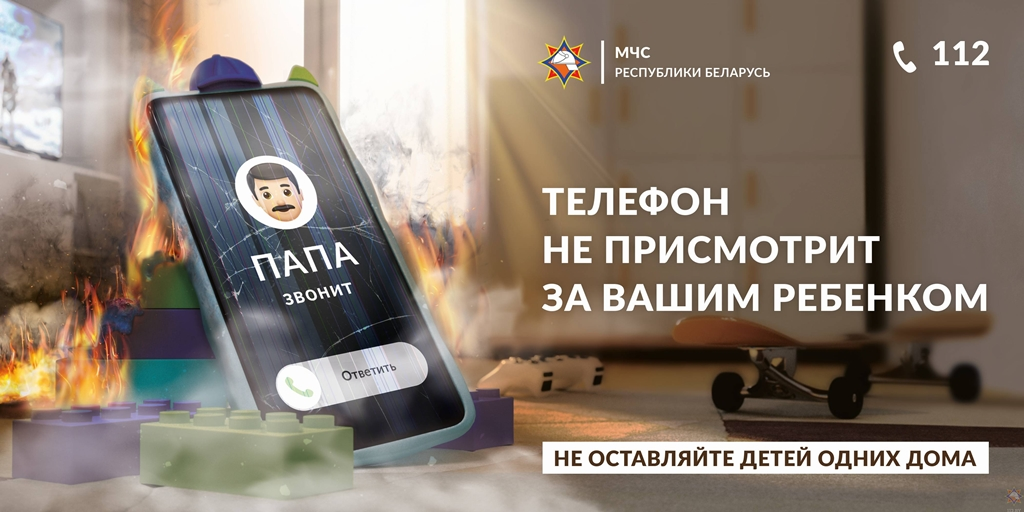 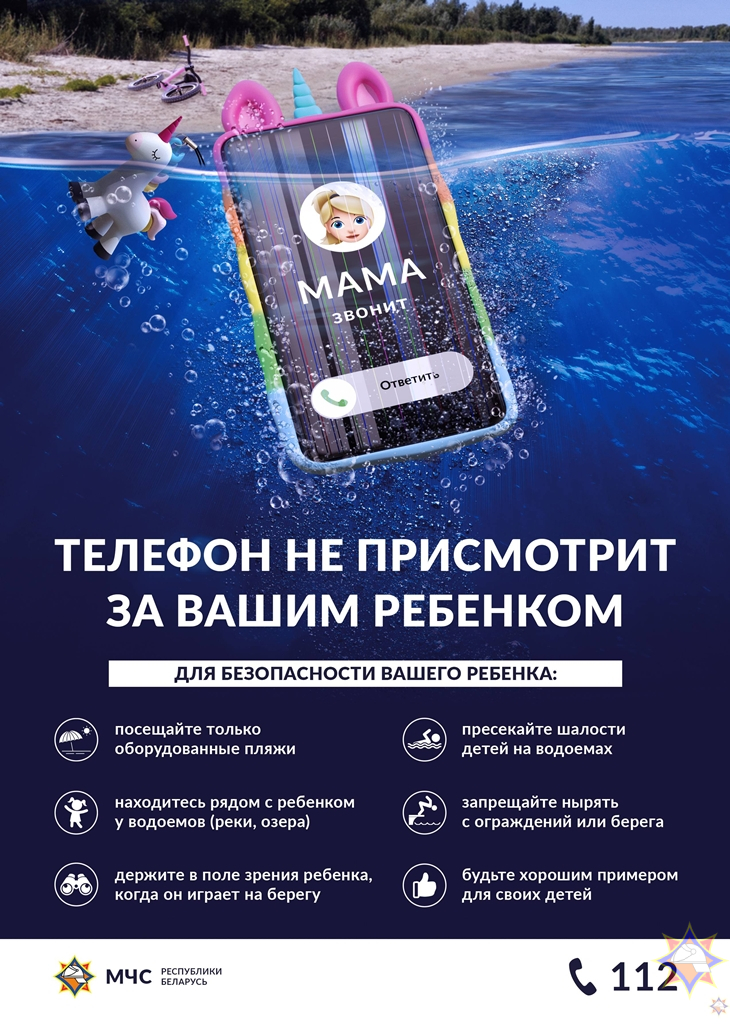 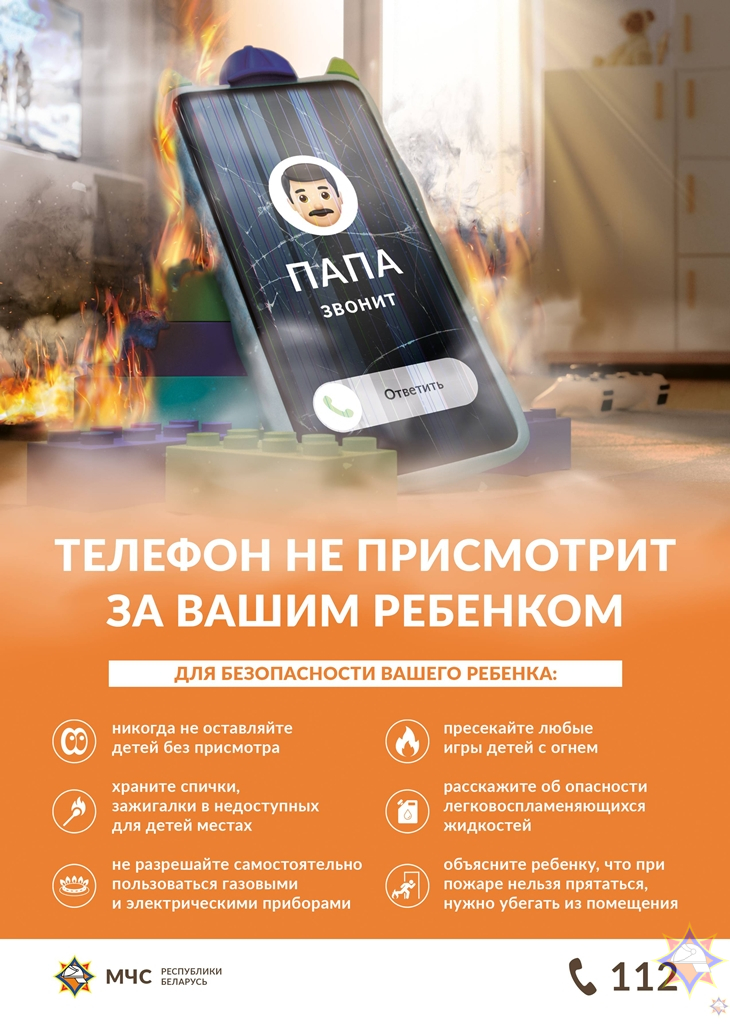 